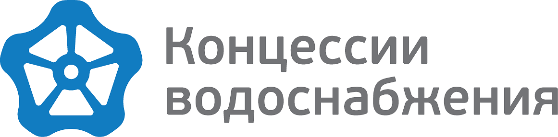 от ______________________ № __________________на № ___________________ от      ________________Уведомление о переносе срока заключениядоговораООО «Концессии водоснабжения» (далее – РСО), рассмотрев представленный протокол общего собрания собственников помещений многоквартирного дома, расположенного по адресу: Волгоград, ул. Очаковская, д. 17, проведенного в форме очного голосования, сообщает следующее.В соответствии с пп.1 ч. 7 ст. 157.2 ЖК РФ РСО переносит срок заключения договора, содержащего положение о предоставлении коммунальных услуг по холодному водоснабжению и водоотведению в указанный многоквартирный дом на три календарных месяца. На основании вышеизложенного, ООО «Концессии водоснабжения» приступит                   к предоставлению коммунальных услуг по холодному водоснабжению и водоотведению                      в многоквартирный дом, расположенный по адресу: Волгоград ул. Очаковская, д. 17,                  с 01 мая 2020.